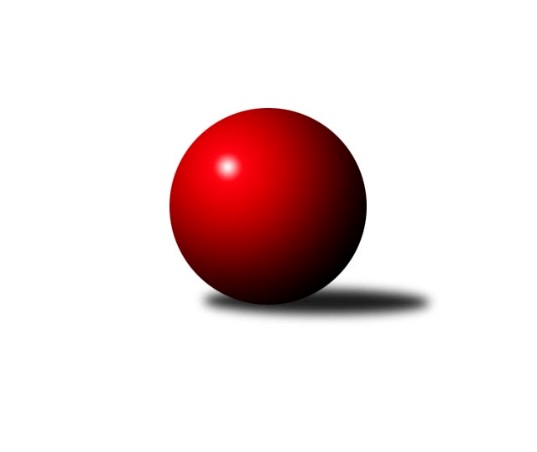 Č.17Ročník 2022/2023	28.5.2024 Krajský přebor Libereckého kraje 2022/2023Statistika 17. kolaTabulka družstev:		družstvo	záp	výh	rem	proh	skore	sety	průměr	body	plné	dorážka	chyby	1.	OK Mikulášovice	18	15	0	3	85.0 : 23.0 	(107.5 : 36.5)	1631	30	1146	485	29.4	2.	TJ Doksy A	17	14	0	3	70.5 : 31.5 	(88.0 : 48.0)	1658	28	1154	504	23.6	3.	TJ Kuželky Česká Lípa B	15	12	0	3	64.0 : 26.0 	(80.5 : 39.5)	1666	24	1169	497	34.5	4.	TJ Bižuterie Jablonec n.N. A	16	12	0	4	67.0 : 29.0 	(81.5 : 46.5)	1636	24	1153	484	29.3	5.	TJ Lokomotiva Liberec B	18	11	1	6	61.0 : 47.0 	(77.0 : 67.0)	1662	23	1159	503	30.6	6.	TJ Kovostroj Děčín B	17	9	1	7	62.0 : 40.0 	(82.0 : 54.0)	1600	19	1136	463	36.4	7.	SK Šluknov B	17	9	0	8	57.0 : 45.0 	(75.0 : 61.0)	1633	18	1160	473	36.4	8.	TJ Sokol Blíževedly	17	9	0	8	50.0 : 52.0 	(60.0 : 76.0)	1574	18	1117	457	39.4	9.	TJ Spartak Chrastava	17	8	0	9	52.5 : 49.5 	(67.5 : 68.5)	1588	16	1133	456	40.3	10.	SK Skalice B	17	5	1	11	36.5 : 65.5 	(55.0 : 81.0)	1524	11	1096	428	46.4	11.	TJ Doksy B	17	5	0	12	34.0 : 68.0 	(50.0 : 86.0)	1521	10	1085	436	51.2	12.	TJ Bižuterie Jablonec n.N. B	16	4	0	12	25.5 : 70.5 	(39.5 : 88.5)	1518	8	1070	448	48.8	13.	TJ Kuželky Česká Lípa C	17	2	0	15	18.5 : 83.5 	(36.0 : 100.0)	1463	4	1059	404	53.6	14.	SK Skalice C	17	1	1	15	24.5 : 77.5 	(44.5 : 91.5)	1508	3	1080	428	54.9Tabulka doma:		družstvo	záp	výh	rem	proh	skore	sety	průměr	body	maximum	minimum	1.	OK Mikulášovice	9	9	0	0	51.0 : 3.0 	(64.0 : 8.0)	1693	18	1744	1601	2.	TJ Doksy A	8	8	0	0	39.5 : 8.5 	(49.0 : 15.0)	1660	16	1725	1607	3.	TJ Kuželky Česká Lípa B	9	8	0	1	42.5 : 11.5 	(48.0 : 24.0)	1743	16	1879	1672	4.	TJ Lokomotiva Liberec B	9	6	1	2	31.0 : 23.0 	(36.0 : 36.0)	1742	13	1812	1683	5.	TJ Bižuterie Jablonec n.N. A	6	6	0	0	32.5 : 3.5 	(38.5 : 9.5)	1642	12	1721	1593	6.	TJ Spartak Chrastava	8	6	0	2	35.5 : 12.5 	(40.5 : 23.5)	1594	12	1667	1470	7.	TJ Kovostroj Děčín B	9	5	0	4	34.0 : 20.0 	(43.0 : 29.0)	1654	10	1763	1559	8.	TJ Sokol Blíževedly	9	5	0	4	31.5 : 22.5 	(38.0 : 34.0)	1615	10	1699	1506	9.	SK Šluknov B	8	3	0	5	24.0 : 24.0 	(32.5 : 31.5)	1605	6	1672	1512	10.	TJ Doksy B	9	3	0	6	21.0 : 33.0 	(32.5 : 39.5)	1487	6	1648	1387	11.	SK Skalice B	9	2	1	6	21.5 : 32.5 	(32.5 : 39.5)	1619	5	1684	1502	12.	TJ Bižuterie Jablonec n.N. B	7	1	0	6	9.5 : 32.5 	(18.5 : 37.5)	1506	2	1561	1382	13.	TJ Kuželky Česká Lípa C	9	1	0	8	12.0 : 42.0 	(24.0 : 48.0)	1541	2	1582	1485	14.	SK Skalice C	9	0	0	9	7.5 : 46.5 	(22.0 : 50.0)	1524	0	1615	1451Tabulka venku:		družstvo	záp	výh	rem	proh	skore	sety	průměr	body	maximum	minimum	1.	OK Mikulášovice	9	6	0	3	34.0 : 20.0 	(43.5 : 28.5)	1623	12	1784	1402	2.	SK Šluknov B	9	6	0	3	33.0 : 21.0 	(42.5 : 29.5)	1636	12	1774	1482	3.	TJ Doksy A	9	6	0	3	31.0 : 23.0 	(39.0 : 33.0)	1658	12	1767	1533	4.	TJ Bižuterie Jablonec n.N. A	10	6	0	4	34.5 : 25.5 	(43.0 : 37.0)	1636	12	1762	1519	5.	TJ Lokomotiva Liberec B	9	5	0	4	30.0 : 24.0 	(41.0 : 31.0)	1652	10	1718	1573	6.	TJ Kovostroj Děčín B	8	4	1	3	28.0 : 20.0 	(39.0 : 25.0)	1593	9	1728	1382	7.	TJ Kuželky Česká Lípa B	6	4	0	2	21.5 : 14.5 	(32.5 : 15.5)	1651	8	1715	1591	8.	TJ Sokol Blíževedly	8	4	0	4	18.5 : 29.5 	(22.0 : 42.0)	1568	8	1702	1490	9.	SK Skalice B	8	3	0	5	15.0 : 33.0 	(22.5 : 41.5)	1510	6	1668	1333	10.	TJ Bižuterie Jablonec n.N. B	9	3	0	6	16.0 : 38.0 	(21.0 : 51.0)	1519	6	1610	1380	11.	TJ Doksy B	8	2	0	6	13.0 : 35.0 	(17.5 : 46.5)	1515	4	1604	1402	12.	TJ Spartak Chrastava	9	2	0	7	17.0 : 37.0 	(27.0 : 45.0)	1588	4	1654	1534	13.	SK Skalice C	8	1	1	6	17.0 : 31.0 	(22.5 : 41.5)	1523	3	1646	1289	14.	TJ Kuželky Česká Lípa C	8	1	0	7	6.5 : 41.5 	(12.0 : 52.0)	1453	2	1542	1297Tabulka podzimní části:		družstvo	záp	výh	rem	proh	skore	sety	průměr	body	doma	venku	1.	OK Mikulášovice	13	11	0	2	61.0 : 17.0 	(78.0 : 26.0)	1634	22 	6 	0 	0 	5 	0 	2	2.	TJ Kuželky Česká Lípa B	13	10	0	3	55.0 : 23.0 	(70.5 : 33.5)	1668	20 	6 	0 	1 	4 	0 	2	3.	TJ Doksy A	13	10	0	3	53.0 : 25.0 	(68.0 : 36.0)	1657	20 	6 	0 	0 	4 	0 	3	4.	TJ Bižuterie Jablonec n.N. A	13	9	0	4	53.0 : 25.0 	(65.0 : 39.0)	1634	18 	4 	0 	0 	5 	0 	4	5.	TJ Lokomotiva Liberec B	13	8	1	4	45.0 : 33.0 	(57.0 : 47.0)	1678	17 	4 	1 	2 	4 	0 	2	6.	SK Šluknov B	13	8	0	5	47.0 : 31.0 	(60.0 : 44.0)	1621	16 	3 	0 	4 	5 	0 	1	7.	TJ Kovostroj Děčín B	13	7	1	5	49.5 : 28.5 	(63.0 : 41.0)	1594	15 	3 	0 	4 	4 	1 	1	8.	TJ Spartak Chrastava	13	7	0	6	42.5 : 35.5 	(54.0 : 50.0)	1590	14 	5 	0 	1 	2 	0 	5	9.	TJ Sokol Blíževedly	13	6	0	7	36.0 : 42.0 	(45.0 : 59.0)	1574	12 	4 	0 	3 	2 	0 	4	10.	TJ Doksy B	13	4	0	9	24.5 : 53.5 	(35.0 : 69.0)	1520	8 	3 	0 	4 	1 	0 	5	11.	TJ Bižuterie Jablonec n.N. B	13	4	0	9	22.5 : 55.5 	(31.5 : 72.5)	1528	8 	1 	0 	5 	3 	0 	4	12.	SK Skalice B	13	2	1	10	23.0 : 55.0 	(39.5 : 64.5)	1496	5 	1 	1 	5 	1 	0 	5	13.	TJ Kuželky Česká Lípa C	13	2	0	11	13.5 : 64.5 	(26.0 : 78.0)	1444	4 	1 	0 	6 	1 	0 	5	14.	SK Skalice C	13	1	1	11	20.5 : 57.5 	(35.5 : 68.5)	1503	3 	0 	0 	7 	1 	1 	4Tabulka jarní části:		družstvo	záp	výh	rem	proh	skore	sety	průměr	body	doma	venku	1.	TJ Doksy A	4	4	0	0	17.5 : 6.5 	(20.0 : 12.0)	1675	8 	2 	0 	0 	2 	0 	0 	2.	OK Mikulášovice	5	4	0	1	24.0 : 6.0 	(29.5 : 10.5)	1651	8 	3 	0 	0 	1 	0 	1 	3.	TJ Bižuterie Jablonec n.N. A	3	3	0	0	14.0 : 4.0 	(16.5 : 7.5)	1662	6 	2 	0 	0 	1 	0 	0 	4.	TJ Sokol Blíževedly	4	3	0	1	14.0 : 10.0 	(15.0 : 17.0)	1592	6 	1 	0 	1 	2 	0 	0 	5.	SK Skalice B	4	3	0	1	13.5 : 10.5 	(15.5 : 16.5)	1628	6 	1 	0 	1 	2 	0 	0 	6.	TJ Lokomotiva Liberec B	5	3	0	2	16.0 : 14.0 	(20.0 : 20.0)	1642	6 	2 	0 	0 	1 	0 	2 	7.	TJ Kuželky Česká Lípa B	2	2	0	0	9.0 : 3.0 	(10.0 : 6.0)	1707	4 	2 	0 	0 	0 	0 	0 	8.	TJ Kovostroj Děčín B	4	2	0	2	12.5 : 11.5 	(19.0 : 13.0)	1642	4 	2 	0 	0 	0 	0 	2 	9.	SK Šluknov B	4	1	0	3	10.0 : 14.0 	(15.0 : 17.0)	1627	2 	0 	0 	1 	1 	0 	2 	10.	TJ Spartak Chrastava	4	1	0	3	10.0 : 14.0 	(13.5 : 18.5)	1569	2 	1 	0 	1 	0 	0 	2 	11.	TJ Doksy B	4	1	0	3	9.5 : 14.5 	(15.0 : 17.0)	1520	2 	0 	0 	2 	1 	0 	1 	12.	TJ Bižuterie Jablonec n.N. B	3	0	0	3	3.0 : 15.0 	(8.0 : 16.0)	1497	0 	0 	0 	1 	0 	0 	2 	13.	TJ Kuželky Česká Lípa C	4	0	0	4	5.0 : 19.0 	(10.0 : 22.0)	1541	0 	0 	0 	2 	0 	0 	2 	14.	SK Skalice C	4	0	0	4	4.0 : 20.0 	(9.0 : 23.0)	1482	0 	0 	0 	2 	0 	0 	2 Zisk bodů pro družstvo:		jméno hráče	družstvo	body	zápasy	v %	dílčí body	sety	v %	1.	Jiří Přeučil 	TJ Sokol Blíževedly 	14	/	15	(93%)	24.5	/	30	(82%)	2.	Luboš Dvořák 	TJ Lokomotiva Liberec B 	14	/	15	(93%)	24	/	30	(80%)	3.	Anita Morkusová 	SK Šluknov B 	13	/	16	(81%)	21.5	/	32	(67%)	4.	Jiří Kuric 	TJ Doksy A 	12.5	/	15	(83%)	23	/	30	(77%)	5.	Ludvík Szabo 	TJ Spartak Chrastava 	12	/	15	(80%)	21	/	30	(70%)	6.	Vojtěch Trojan 	OK Mikulášovice 	11	/	13	(85%)	19.5	/	26	(75%)	7.	Petr Kalousek 	OK Mikulášovice 	11	/	14	(79%)	21	/	28	(75%)	8.	Zdeněk Vokatý 	TJ Bižuterie Jablonec n.N. A 	11	/	14	(79%)	18	/	28	(64%)	9.	Miroslav Soukup 	OK Mikulášovice 	11	/	15	(73%)	23	/	30	(77%)	10.	Miluše Trojanová 	OK Mikulášovice 	10.5	/	13	(81%)	22	/	26	(85%)	11.	Ladislav Bírovka 	TJ Kovostroj Děčín B 	10.5	/	15	(70%)	21.5	/	30	(72%)	12.	Karel Mottl 	TJ Spartak Chrastava 	10	/	13	(77%)	17	/	26	(65%)	13.	Tomáš Mrázek 	TJ Kovostroj Děčín B 	10	/	14	(71%)	16	/	28	(57%)	14.	Václav Paluska 	TJ Doksy A 	10	/	15	(67%)	21.5	/	30	(72%)	15.	Miloslav Pöra 	TJ Kuželky Česká Lípa B 	9.5	/	12	(79%)	17.5	/	24	(73%)	16.	Petr Steinz 	TJ Kuželky Česká Lípa B 	9	/	11	(82%)	17	/	22	(77%)	17.	Petr Tichý 	SK Šluknov B 	9	/	13	(69%)	17.5	/	26	(67%)	18.	Petr Tregner 	SK Skalice B 	9	/	13	(69%)	14	/	26	(54%)	19.	Pavel Nežádal 	TJ Bižuterie Jablonec n.N. A 	8	/	9	(89%)	12.5	/	18	(69%)	20.	Roman Slavík 	TJ Kovostroj Děčín B 	8	/	11	(73%)	16	/	22	(73%)	21.	Jaroslav Košek 	TJ Kuželky Česká Lípa B 	8	/	12	(67%)	15	/	24	(63%)	22.	Jana Vokounová 	TJ Spartak Chrastava 	8	/	15	(53%)	17	/	30	(57%)	23.	Dušan Knobloch 	SK Šluknov B 	8	/	15	(53%)	14	/	30	(47%)	24.	Josef Kuna 	TJ Bižuterie Jablonec n.N. B 	8	/	16	(50%)	14.5	/	32	(45%)	25.	Miroslav Pastyřík 	TJ Bižuterie Jablonec n.N. A 	7	/	9	(78%)	16	/	18	(89%)	26.	Aleš Stach 	TJ Doksy A 	7	/	12	(58%)	14.5	/	24	(60%)	27.	Matouš Janda 	TJ Bižuterie Jablonec n.N. A 	7	/	12	(58%)	12.5	/	24	(52%)	28.	Daniel Paterko 	TJ Bižuterie Jablonec n.N. A 	6.5	/	11	(59%)	15	/	22	(68%)	29.	Eduard Kezer st.	SK Skalice B 	6.5	/	12	(54%)	17	/	24	(71%)	30.	Jiří Horník 	SK Skalice C 	6.5	/	12	(54%)	12.5	/	24	(52%)	31.	Václav Bláha st.	TJ Doksy B 	6.5	/	12	(54%)	12	/	24	(50%)	32.	Dan Paszek 	TJ Kuželky Česká Lípa B 	6	/	11	(55%)	14.5	/	22	(66%)	33.	Jaroslava Vacková 	TJ Doksy A 	6	/	11	(55%)	11	/	22	(50%)	34.	Jana Kořínková 	TJ Lokomotiva Liberec B 	6	/	13	(46%)	13	/	26	(50%)	35.	Petr Mádl 	TJ Doksy B 	6	/	13	(46%)	10	/	26	(38%)	36.	Jitka Havlíková 	TJ Lokomotiva Liberec B 	6	/	16	(38%)	14	/	32	(44%)	37.	Jiří Coubal 	TJ Kuželky Česká Lípa B 	5.5	/	9	(61%)	11.5	/	18	(64%)	38.	Danuše Husáková 	TJ Spartak Chrastava 	5.5	/	14	(39%)	7.5	/	28	(27%)	39.	Ludvík Kvasil 	OK Mikulášovice 	5	/	6	(83%)	9	/	12	(75%)	40.	Zdeněk Tříško 	OK Mikulášovice 	5	/	6	(83%)	9	/	12	(75%)	41.	Ludmila Tomášková 	TJ Sokol Blíževedly 	5	/	12	(42%)	8	/	24	(33%)	42.	Ladislav Javorek st.	SK Skalice B 	5	/	13	(38%)	6.5	/	26	(25%)	43.	Daniel Hokynář 	TJ Bižuterie Jablonec n.N. B 	5	/	16	(31%)	13	/	32	(41%)	44.	Václav Žitný 	TJ Kuželky Česká Lípa C 	5	/	16	(31%)	11.5	/	32	(36%)	45.	Petr Guth 	TJ Sokol Blíževedly 	4.5	/	8	(56%)	9	/	16	(56%)	46.	Jakub Šimon 	TJ Doksy A 	4	/	6	(67%)	8	/	12	(67%)	47.	Jiří Vokřál 	TJ Kovostroj Děčín B 	4	/	7	(57%)	8.5	/	14	(61%)	48.	Bohumír Dušek 	TJ Lokomotiva Liberec B 	4	/	10	(40%)	11	/	20	(55%)	49.	Marek Kozák 	TJ Doksy B 	4	/	11	(36%)	8.5	/	22	(39%)	50.	Anton Zajac 	TJ Lokomotiva Liberec B 	4	/	13	(31%)	10	/	26	(38%)	51.	Jan Marušák 	SK Šluknov B 	4	/	15	(27%)	13.5	/	30	(45%)	52.	Jindra Najmanová 	TJ Kuželky Česká Lípa C 	3.5	/	12	(29%)	7	/	24	(29%)	53.	Robert Hokynář 	TJ Bižuterie Jablonec n.N. B 	3.5	/	14	(25%)	8	/	28	(29%)	54.	Martin Zeman 	SK Skalice C 	3	/	4	(75%)	5	/	8	(63%)	55.	Marie Kokešová 	TJ Kovostroj Děčín B 	3	/	5	(60%)	5	/	10	(50%)	56.	Věra Navrátilová 	SK Šluknov B 	3	/	7	(43%)	5.5	/	14	(39%)	57.	Radek Kozák 	TJ Doksy A 	3	/	9	(33%)	10	/	18	(56%)	58.	Alois Veselý 	TJ Sokol Blíževedly 	3	/	9	(33%)	5.5	/	18	(31%)	59.	Václav Bláha ml.	TJ Doksy B 	3	/	9	(33%)	5	/	18	(28%)	60.	Petr Hňoupek 	SK Skalice C 	3	/	11	(27%)	6	/	22	(27%)	61.	Miroslava Löffelmannová 	SK Skalice B 	3	/	12	(25%)	6.5	/	24	(27%)	62.	Pavel Hájek 	TJ Sokol Blíževedly 	3	/	12	(25%)	5	/	24	(21%)	63.	Jiří Tůma 	TJ Bižuterie Jablonec n.N. A 	2.5	/	7	(36%)	5.5	/	14	(39%)	64.	Josef Matějka 	TJ Sokol Blíževedly 	2.5	/	11	(23%)	7	/	22	(32%)	65.	Antonín Hrabě 	TJ Kovostroj Děčín B 	2	/	2	(100%)	4	/	4	(100%)	66.	Karel Barcal 	SK Šluknov B 	2	/	2	(100%)	3	/	4	(75%)	67.	Jiří Kraus 	TJ Kuželky Česká Lípa B 	2	/	4	(50%)	5	/	8	(63%)	68.	Robert Křenek 	SK Skalice C 	2	/	4	(50%)	3.5	/	8	(44%)	69.	Libor Křenek 	SK Skalice C 	2	/	6	(33%)	6	/	12	(50%)	70.	Libuše Lapešová 	TJ Kuželky Česká Lípa C 	2	/	7	(29%)	6	/	14	(43%)	71.	Petr Dvořák 	TJ Kuželky Česká Lípa C 	2	/	7	(29%)	5	/	14	(36%)	72.	Jaroslava Kozáková 	SK Skalice B 	2	/	8	(25%)	5	/	16	(31%)	73.	Jitka Vlasáková 	SK Skalice C 	2	/	8	(25%)	5	/	16	(31%)	74.	Martin Foltyn 	SK Skalice C 	2	/	8	(25%)	3.5	/	16	(22%)	75.	Jan Mádl 	TJ Doksy B 	1.5	/	4	(38%)	4	/	8	(50%)	76.	Monika Soukupová 	OK Mikulášovice 	1.5	/	5	(30%)	4	/	10	(40%)	77.	Miroslav Rejchrt 	TJ Kovostroj Děčín B 	1	/	1	(100%)	2	/	2	(100%)	78.	Petr Veselý 	TJ Kovostroj Děčín B 	1	/	1	(100%)	2	/	2	(100%)	79.	Rostislav Doležal 	SK Skalice C 	1	/	2	(50%)	2	/	4	(50%)	80.	Filip Doležal 	TJ Doksy B 	1	/	3	(33%)	3	/	6	(50%)	81.	Martin Najman ml.	TJ Kuželky Česká Lípa C 	1	/	3	(33%)	2	/	6	(33%)	82.	Jiří Klíma ml.	TJ Doksy B 	1	/	4	(25%)	4	/	8	(50%)	83.	Michal Valeš 	TJ Doksy B 	1	/	4	(25%)	2	/	8	(25%)	84.	Jaroslav Chlumský 	TJ Spartak Chrastava 	1	/	5	(20%)	4	/	10	(40%)	85.	Iva Kunová 	TJ Bižuterie Jablonec n.N. B 	1	/	12	(8%)	2	/	24	(8%)	86.	Marie Kubánková 	TJ Kuželky Česká Lípa C 	1	/	15	(7%)	4.5	/	30	(15%)	87.	Jan Tregner 	SK Skalice B 	0	/	1	(0%)	1	/	2	(50%)	88.	Jaromír Tomášek 	TJ Lokomotiva Liberec B 	0	/	1	(0%)	1	/	2	(50%)	89.	Ladislava Šmídová 	SK Skalice B 	0	/	2	(0%)	2	/	4	(50%)	90.	Jiří Houdek 	TJ Kovostroj Děčín B 	0	/	2	(0%)	0	/	4	(0%)	91.	Monika Starkbaumová 	TJ Doksy B 	0	/	3	(0%)	0.5	/	6	(8%)	92.	Dalibor Češek 	TJ Kuželky Česká Lípa C 	0	/	4	(0%)	0	/	8	(0%)	93.	Pavel Leger 	TJ Kuželky Česká Lípa C 	0	/	4	(0%)	0	/	8	(0%)	94.	Petra Javorková 	SK Skalice B 	0	/	5	(0%)	2	/	10	(20%)	95.	Kamila Klímová 	TJ Doksy B 	0	/	5	(0%)	1	/	10	(10%)	96.	Jaroslav Jeník 	TJ Spartak Chrastava 	0	/	5	(0%)	0	/	10	(0%)	97.	Adam Patočka 	TJ Bižuterie Jablonec n.N. B 	0	/	6	(0%)	2	/	12	(17%)	98.	Milan Hňoupek 	SK Skalice C 	0	/	6	(0%)	0	/	12	(0%)	99.	Marek Doležal 	SK Skalice C 	0	/	7	(0%)	1	/	14	(7%)Průměry na kuželnách:		kuželna	průměr	plné	dorážka	chyby	výkon na hráče	1.	Sport Park Liberec, 1-4	1721	1197	524	29.7	(430.4)	2.	TJ Kuželky Česká Lípa, 1-2	1702	1175	526	30.6	(425.5)	3.	TJ Bižuterie Jablonec nad Nisou, 1-2	1675	1168	506	24.5	(418.8)	4.	Kovostroj Děčín, 1-2	1620	1141	479	35.2	(405.1)	5.	Skalice u České Lípy, 1-2	1599	1145	454	47.0	(400.0)	6.	Blíževedly, 1-2	1594	1132	461	41.4	(398.5)	7.	Šluknov, 1-2	1583	1113	470	34.4	(396.0)	8.	Mikulášovice, 1-2	1578	1110	467	39.6	(394.5)	9.	TJ Kuželky Česká Lípa, 3-4	1552	1100	452	48.5	(388.1)	10.	Doksy, 1-2	1550	1094	456	35.3	(387.7)	11.	Chrastava, 1-2	1544	1099	444	45.7	(386.1)	12.	TJ Bižuterie Jablonec nad Nisou, 3-4	1541	1102	439	48.3	(385.3)Nejlepší výkony na kuželnách:Sport Park Liberec, 1-4TJ Lokomotiva Liberec B	1812	2. kolo	Luboš Dvořák 	TJ Lokomotiva Liberec B	524	11. koloOK Mikulášovice	1784	5. kolo	Petr Tichý 	SK Šluknov B	521	16. koloTJ Lokomotiva Liberec B	1783	16. kolo	Miroslav Soukup 	OK Mikulášovice	500	5. koloTJ Lokomotiva Liberec B	1778	5. kolo	Luboš Dvořák 	TJ Lokomotiva Liberec B	496	14. koloSK Šluknov B	1774	16. kolo	Luboš Dvořák 	TJ Lokomotiva Liberec B	493	2. koloTJ Lokomotiva Liberec B	1770	11. kolo	Luboš Dvořák 	TJ Lokomotiva Liberec B	489	16. koloTJ Doksy A	1767	2. kolo	Luboš Dvořák 	TJ Lokomotiva Liberec B	482	5. koloTJ Bižuterie Jablonec n.N. A	1762	7. kolo	Václav Paluska 	TJ Doksy A	474	2. koloTJ Lokomotiva Liberec B	1732	8. kolo	Ladislav Bírovka 	TJ Kovostroj Děčín B	471	8. koloTJ Kovostroj Děčín B	1728	8. kolo	Jiří Kuric 	TJ Doksy A	467	2. koloTJ Kuželky Česká Lípa, 1-2TJ Kuželky Česká Lípa B	1879	9. kolo	Jaroslav Košek 	TJ Kuželky Česká Lípa B	491	9. koloSK Šluknov B	1768	6. kolo	Dan Paszek 	TJ Kuželky Česká Lípa B	479	15. koloTJ Kuželky Česká Lípa B	1763	6. kolo	Jiří Kuric 	TJ Doksy A	478	9. koloTJ Kuželky Česká Lípa B	1760	12. kolo	Petr Steinz 	TJ Kuželky Česká Lípa B	474	9. koloTJ Kuželky Česká Lípa B	1744	7. kolo	Jaroslav Košek 	TJ Kuželky Česká Lípa B	474	7. koloTJ Doksy A	1743	9. kolo	Miloslav Pöra 	TJ Kuželky Česká Lípa B	472	9. koloTJ Kuželky Česká Lípa B	1741	1. kolo	Petr Steinz 	TJ Kuželky Česká Lípa B	469	6. koloTJ Kuželky Česká Lípa B	1714	15. kolo	Jaroslav Košek 	TJ Kuželky Česká Lípa B	468	1. koloTJ Kuželky Česká Lípa B	1713	4. kolo	Petr Tichý 	SK Šluknov B	466	6. koloTJ Kuželky Česká Lípa B	1700	17. kolo	Jaroslav Košek 	TJ Kuželky Česká Lípa B	462	12. koloTJ Bižuterie Jablonec nad Nisou, 1-2TJ Bižuterie Jablonec n.N. A	1748	14. kolo	Zdeněk Vokatý 	TJ Bižuterie Jablonec n.N. A	455	16. koloTJ Bižuterie Jablonec n.N. A	1721	16. kolo	Miroslav Pastyřík 	TJ Bižuterie Jablonec n.N. A	453	14. koloTJ Bižuterie Jablonec n.N. A	1656	13. kolo	Miroslav Pastyřík 	TJ Bižuterie Jablonec n.N. A	449	16. koloTJ Bižuterie Jablonec n.N. A	1650	17. kolo	Anita Morkusová 	SK Šluknov B	448	17. koloTJ Bižuterie Jablonec n.N. A	1633	8. kolo	Pavel Nežádal 	TJ Bižuterie Jablonec n.N. A	443	17. koloTJ Kuželky Česká Lípa B	1602	14. kolo	Jaroslav Košek 	TJ Kuželky Česká Lípa B	439	14. koloSK Šluknov B	1601	17. kolo	Pavel Nežádal 	TJ Bižuterie Jablonec n.N. A	437	14. koloTJ Bižuterie Jablonec n.N. A	1596	11. kolo	Zdeněk Vokatý 	TJ Bižuterie Jablonec n.N. A	437	8. koloTJ Bižuterie Jablonec n.N. A	1593	10. kolo	Jana Vokounová 	TJ Spartak Chrastava	435	16. koloTJ Spartak Chrastava	1557	16. kolo	Matouš Janda 	TJ Bižuterie Jablonec n.N. A	433	13. koloKovostroj Děčín, 1-2TJ Kovostroj Děčín B	1763	2. kolo	Roman Slavík 	TJ Kovostroj Děčín B	505	2. koloTJ Kovostroj Děčín B	1750	14. kolo	Ladislav Bírovka 	TJ Kovostroj Děčín B	472	16. koloTJ Doksy A	1698	7. kolo	Miroslav Rejchrt 	TJ Kovostroj Děčín B	445	14. koloTJ Kovostroj Děčín B	1674	12. kolo	Tomáš Mrázek 	TJ Kovostroj Děčín B	443	14. koloTJ Kovostroj Děčín B	1663	16. kolo	Pavel Nežádal 	TJ Bižuterie Jablonec n.N. A	442	9. koloTJ Kovostroj Děčín B	1653	3. kolo	Václav Paluska 	TJ Doksy A	440	7. koloTJ Kuželky Česká Lípa B	1631	2. kolo	Ladislav Bírovka 	TJ Kovostroj Děčín B	439	3. koloTJ Bižuterie Jablonec n.N. A	1619	9. kolo	Roman Slavík 	TJ Kovostroj Děčín B	436	12. koloTJ Kovostroj Děčín B	1616	9. kolo	Jiří Houdek 	TJ Kovostroj Děčín B	436	14. koloTJ Kovostroj Děčín B	1614	7. kolo	Jan Mádl 	TJ Doksy B	436	14. koloSkalice u České Lípy, 1-2TJ Doksy A	1726	14. kolo	Petr Tregner 	SK Skalice B	469	5. koloTJ Sokol Blíževedly	1702	9. kolo	Vojtěch Trojan 	OK Mikulášovice	458	2. koloTJ Lokomotiva Liberec B	1687	9. kolo	Petr Tregner 	SK Skalice B	455	14. koloSK Skalice B	1684	16. kolo	Jiří Přeučil 	TJ Sokol Blíževedly	454	9. koloTJ Doksy A	1673	11. kolo	Zdeněk Vokatý 	TJ Bižuterie Jablonec n.N. A	451	12. koloTJ Kuželky Česká Lípa B	1670	8. kolo	Petr Steinz 	TJ Kuželky Česká Lípa B	450	5. koloTJ Kuželky Česká Lípa B	1665	5. kolo	Vojtěch Trojan 	OK Mikulášovice	450	16. koloOK Mikulášovice	1664	16. kolo	Miroslav Soukup 	OK Mikulášovice	448	2. koloOK Mikulášovice	1662	2. kolo	Alois Veselý 	TJ Sokol Blíževedly	446	9. koloSK Skalice B	1658	14. kolo	Petr Tregner 	SK Skalice B	446	12. koloBlíževedly, 1-2TJ Sokol Blíževedly	1699	12. kolo	Jiří Přeučil 	TJ Sokol Blíževedly	483	14. koloTJ Lokomotiva Liberec B	1692	12. kolo	Jiří Přeučil 	TJ Sokol Blíževedly	475	5. koloTJ Sokol Blíževedly	1661	14. kolo	Jiří Přeučil 	TJ Sokol Blíževedly	473	8. koloTJ Sokol Blíževedly	1660	2. kolo	Josef Kuna 	TJ Bižuterie Jablonec n.N. B	460	7. koloTJ Doksy A	1643	16. kolo	Jiří Přeučil 	TJ Sokol Blíževedly	458	12. koloTJ Spartak Chrastava	1636	14. kolo	Jiří Přeučil 	TJ Sokol Blíževedly	455	11. koloTJ Sokol Blíževedly	1631	5. kolo	Jiří Přeučil 	TJ Sokol Blíževedly	454	2. koloTJ Sokol Blíževedly	1624	16. kolo	Josef Matějka 	TJ Sokol Blíževedly	450	16. koloSK Skalice B	1617	8. kolo	Jiří Přeučil 	TJ Sokol Blíževedly	446	16. koloTJ Sokol Blíževedly	1599	11. kolo	Josef Matějka 	TJ Sokol Blíževedly	445	14. koloŠluknov, 1-2SK Šluknov B	1672	3. kolo	Jiří Přeučil 	TJ Sokol Blíževedly	460	15. koloOK Mikulášovice	1661	10. kolo	Petr Tichý 	SK Šluknov B	450	4. koloTJ Bižuterie Jablonec n.N. A	1646	2. kolo	Anita Morkusová 	SK Šluknov B	445	1. koloTJ Lokomotiva Liberec B	1643	1. kolo	Petr Tichý 	SK Šluknov B	445	3. koloTJ Doksy A	1636	8. kolo	Dušan Knobloch 	SK Šluknov B	441	3. koloSK Šluknov B	1635	10. kolo	Anita Morkusová 	SK Šluknov B	437	10. koloSK Šluknov B	1621	8. kolo	Dušan Knobloch 	SK Šluknov B	436	13. koloSK Šluknov B	1611	1. kolo	Petr Tichý 	SK Šluknov B	430	2. koloSK Šluknov B	1600	13. kolo	Jiří Kuric 	TJ Doksy A	429	8. koloSK Šluknov B	1597	2. kolo	Anton Zajac 	TJ Lokomotiva Liberec B	427	1. koloMikulášovice, 1-2OK Mikulášovice	1744	3. kolo	Miroslav Soukup 	OK Mikulášovice	464	4. koloOK Mikulášovice	1719	12. kolo	Petr Kalousek 	OK Mikulášovice	463	3. koloOK Mikulášovice	1717	9. kolo	Petr Kalousek 	OK Mikulášovice	459	17. koloOK Mikulášovice	1708	4. kolo	Petr Kalousek 	OK Mikulášovice	459	9. koloOK Mikulášovice	1701	6. kolo	Miroslav Soukup 	OK Mikulášovice	457	1. koloOK Mikulášovice	1674	17. kolo	Zdeněk Tříško 	OK Mikulášovice	448	6. koloOK Mikulášovice	1666	15. kolo	Miluše Trojanová 	OK Mikulášovice	446	12. koloOK Mikulášovice	1601	1. kolo	Miroslav Soukup 	OK Mikulášovice	445	9. koloTJ Spartak Chrastava	1578	9. kolo	Petr Kalousek 	OK Mikulášovice	444	15. koloTJ Doksy A	1545	12. kolo	Vojtěch Trojan 	OK Mikulášovice	439	1. koloTJ Kuželky Česká Lípa, 3-4TJ Lokomotiva Liberec B	1718	6. kolo	Petr Tregner 	SK Skalice B	457	17. koloSK Šluknov B	1709	12. kolo	Miluše Trojanová 	OK Mikulášovice	455	14. koloSK Skalice B	1668	17. kolo	Anton Zajac 	TJ Lokomotiva Liberec B	448	6. koloTJ Kuželky Česká Lípa B	1651	11. kolo	Josef Kuna 	TJ Bižuterie Jablonec n.N. B	443	9. koloTJ Kovostroj Děčín B	1620	1. kolo	Bohumír Dušek 	TJ Lokomotiva Liberec B	443	6. koloOK Mikulášovice	1608	14. kolo	Petr Tichý 	SK Šluknov B	441	12. koloTJ Doksy B	1604	7. kolo	Václav Žitný 	TJ Kuželky Česká Lípa C	436	7. koloTJ Bižuterie Jablonec n.N. B	1596	9. kolo	Václav Žitný 	TJ Kuželky Česká Lípa C	436	6. koloTJ Kuželky Česká Lípa C	1582	17. kolo	Anita Morkusová 	SK Šluknov B	434	12. koloTJ Kuželky Česká Lípa C	1573	7. kolo	Antonín Hrabě 	TJ Kovostroj Děčín B	432	1. koloDoksy, 1-2TJ Doksy A	1725	3. kolo	Václav Paluska 	TJ Doksy A	457	3. koloTJ Doksy A	1695	6. kolo	Jiří Kuric 	TJ Doksy A	456	3. koloTJ Doksy A	1676	13. kolo	Miluše Trojanová 	OK Mikulášovice	452	13. koloTJ Bižuterie Jablonec n.N. A	1671	3. kolo	Václav Paluska 	TJ Doksy A	448	15. koloTJ Doksy A	1662	17. kolo	Václav Paluska 	TJ Doksy A	448	13. koloTJ Doksy A	1650	15. kolo	Václav Paluska 	TJ Doksy A	447	6. koloTJ Doksy B	1648	3. kolo	Václav Paluska 	TJ Doksy A	446	4. koloTJ Doksy A	1638	4. kolo	Jiří Kuric 	TJ Doksy A	439	15. koloTJ Lokomotiva Liberec B	1629	17. kolo	Jiří Kuric 	TJ Doksy A	437	6. koloTJ Doksy A	1625	10. kolo	Daniel Paterko 	TJ Bižuterie Jablonec n.N. A	437	3. koloChrastava, 1-2TJ Spartak Chrastava	1667	1. kolo	Pavel Nežádal 	TJ Bižuterie Jablonec n.N. A	457	1. koloTJ Spartak Chrastava	1655	4. kolo	Ludvík Szabo 	TJ Spartak Chrastava	456	4. koloTJ Spartak Chrastava	1645	10. kolo	Karel Mottl 	TJ Spartak Chrastava	456	1. koloTJ Lokomotiva Liberec B	1632	15. kolo	Ludvík Szabo 	TJ Spartak Chrastava	449	10. koloTJ Spartak Chrastava	1595	13. kolo	Ludvík Szabo 	TJ Spartak Chrastava	446	17. koloTJ Spartak Chrastava	1591	8. kolo	Ludvík Szabo 	TJ Spartak Chrastava	446	5. koloTJ Bižuterie Jablonec n.N. A	1591	1. kolo	Ludvík Szabo 	TJ Spartak Chrastava	433	13. koloSK Šluknov B	1584	5. kolo	Ludvík Szabo 	TJ Spartak Chrastava	432	8. koloTJ Spartak Chrastava	1570	5. kolo	Ludvík Szabo 	TJ Spartak Chrastava	427	15. koloTJ Sokol Blíževedly	1564	4. kolo	Jiří Přeučil 	TJ Sokol Blíževedly	427	4. koloTJ Bižuterie Jablonec nad Nisou, 3-4TJ Lokomotiva Liberec B	1656	4. kolo	Miroslav Pastyřík 	TJ Bižuterie Jablonec n.N. A	447	15. koloTJ Spartak Chrastava	1653	2. kolo	Roman Slavík 	TJ Kovostroj Děčín B	437	10. koloTJ Bižuterie Jablonec n.N. A	1638	15. kolo	Karel Mottl 	TJ Spartak Chrastava	435	2. koloTJ Kovostroj Děčín B	1631	10. kolo	Luboš Dvořák 	TJ Lokomotiva Liberec B	429	4. koloTJ Kuželky Česká Lípa B	1592	16. kolo	Robert Hokynář 	TJ Bižuterie Jablonec n.N. B	429	13. koloSK Skalice C	1586	13. kolo	Josef Kuna 	TJ Bižuterie Jablonec n.N. B	425	15. koloTJ Bižuterie Jablonec n.N. B	1561	4. kolo	Josef Kuna 	TJ Bižuterie Jablonec n.N. B	423	5. koloTJ Bižuterie Jablonec n.N. B	1543	15. kolo	Jiří Kuric 	TJ Doksy A	422	5. koloTJ Bižuterie Jablonec n.N. B	1541	2. kolo	Danuše Husáková 	TJ Spartak Chrastava	422	2. koloTJ Bižuterie Jablonec n.N. B	1537	13. kolo	Josef Kuna 	TJ Bižuterie Jablonec n.N. B	420	16. koloČetnost výsledků:	6.0 : 0.0	19x	5.5 : 0.5	4x	5.0 : 1.0	23x	4.5 : 1.5	2x	4.0 : 2.0	15x	3.0 : 3.0	2x	2.0 : 4.0	21x	1.5 : 4.5	3x	1.0 : 5.0	22x	0.5 : 5.5	1x	0.0 : 6.0	7x